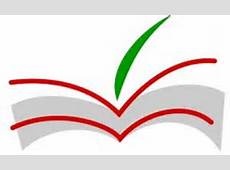 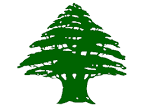 Lettre d’autorisationJe soussigné,Autorise la direction générale de l’enseignement supérieur au Liban d’obtenir des informations concernant mes études dans votre université.NomPrénomDate de naissanceTitre universitaireNom de l’UniversitéDate d’obtention de diplômeN0 de NIPE-mail  de l’Université E-mail  de l’étudiant Téléphone de l’étudiant 